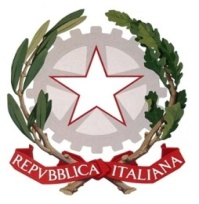 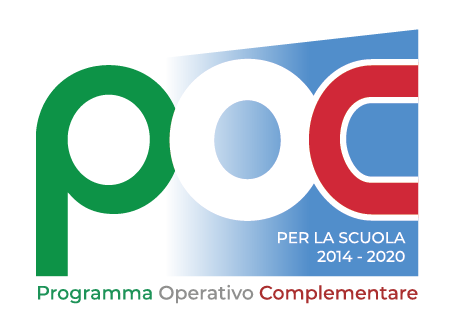 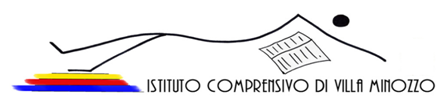 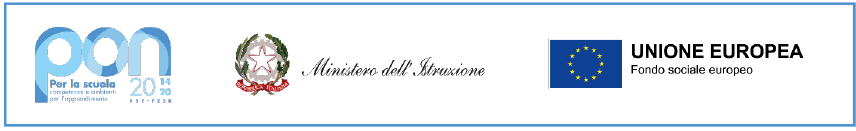 ISTITUTO COMPRENSIVO DI VILLA MINOZZOScuola dell’Infanzia, Primaria e Secondaria di primo gradoC.so Prampa, 11 – 42030 Villa Minozzo (RE) – Tel. 0522/801115 fax 0522/525241E-mail: - reic842004@istruzione.it – reic842004@pec.istruzione.itC.F. 80013950359 - Codice Univoco Ufficio:UFVL9Y  www.icvillaminozzo-re.edu.itAllegato 1Fondi Strutturali Europei - Programma Operativo Nazionale “Per la scuola, competenze e ambienti per l’apprendimento” 2014-2020. Avviso pubblico AOODGEFID/4395 del 9 marzo 2018. Asse I – Istruzione – Fondo Sociale Europeo (FSE) - Obiettivo Specifico 10.1 – Riduzione del fallimento formativo precoce e della dispersione scolastica e formativa. Azione 10.1.1 Sottoazione 10.1.1. – Interventi di sostegno agli studenti caratterizzati da particolari fragilità, tra cui anche persone con disabilità. “Progetti di inclusione sociale e lotta al disagio nonché per garantire l’apertura delle scuole oltre l’orario scolastico soprattutto nelle aree a rischio ed in quelle periferiche “Scuola al Centro”DOMANDA DI PARTECIPAZIONE ALLA SELEZIONE PER IL RECLUTAMENTO DI PERSONALE INTERNO ALL’ISTITUZIONE SCOLASTICA CON LE FUNZIONI DI TUTORAVVISO PUBBLICO PROT.N.0001229/IV2 del 17/03/2022 Codice identificativo Progetto: 10.1.1A-FDRPOC-EM-2019-9 “I SENTIERI DELLA MONTAGNA: INSIEME SULLA VETTA” - codice CUP: B28H18014110001Al Dirigente ScolasticoI.C. DI VILLA MINOZZOreic842004@istruzione.itreic842004@pec.istruzione.itIl/La sottoscritto/a __________________________________________________________________Cognome e nomenato/a a _________________________________________  il  _______________________       residente a ________________________________________________________________________ in via/piazza  ________________________________________________ n. ____________,C.F. __________________________________________________ tel./cell. ___________________e-mail _____________________________________insegnante in servizio nell’a.s. 2021/2022 presso l’I.C. di Villa Minozzo con contratto ❑ a tempo indeterminato 		❑ a tempo determinato con incarico di supplenza annualeCHIEDEdi partecipare alla selezione per l’incarico di DOCENTE TUTOR nel modulo sotto indicato nell’ambito del Progetto Codice identificativo: 10.1.1A-FDRPOC-EM-2019-9 “I SENTIERI DELLA MONTAGNA: INSIEME SULLA VETTA”A tal fine, valendosi delle disposizioni di cui all'articolo 46 del dPR 28 dicembre 2000 n. 445, consapevole delle sanzioni stabilite per le false attestazioni e mendaci dichiarazioni, previste dal Codice Penale e dalle Leggi speciali in materia:DICHIARAsotto la personale responsabilità di:essere in possesso della cittadinanza italiana o di uno degli Stati membri dell’Unione europea; - godere dei diritti civili e politici; non aver riportato condanne penali e non essere destinatario di provvedimenti che riguardano l’applicazione di misure di prevenzione, di decisioni civili e di provvedimenti amministrativi iscritti nel casellario giudiziale;essere a conoscenza di non essere sottoposto a procedimenti penali;essere in possesso dei requisiti essenziali previsti dall’art.1 del presente avviso; aver preso visione dell’Avviso e di approvarne senza riserva ogni contenutoDICHIARAinoltre, di essere in possesso dei sotto elencati titoli culturali e professionali e di servizio previsti dall’art. 3 dell’Avviso:Diploma di Laurea del previgente ordinamento, Laurea specialistica o Laurea magistrale in _____________________________________________________________________________Laurea triennale in _____________________________________________________________Diploma di istruzione secondaria di secondo grado ___________________________________N.B. Il punteggio è attribuito per un solo titolo (a), (b) o (c) e non è cumulabile di aver svolto le seguenti esperienze documentate di tutoring/e-tutoring (in ogni riga indicare il titolo dell'esperienza, l'anno di inizio, la sua durata, l'ente o l'istituzione per la quale si è svolta l'attività)1__________________________________________________________________________________2__________________________________________________________________________________3__________________________________________________________________________________4__________________________________________________________________________________5__________________________________________________________________________________di possedere le seguenti competenze informatiche e/o digitali comprovate con certificazioni (in ogni riga indicare il titolo della certificazione e l'anno di conseguimento)1__________________________________________________________________________________2__________________________________________________________________________________3__________________________________________________________________________________4__________________________________________________________________________________5__________________________________________________________________________________di avere un’anzianità di servizio svolto nel profilo/ruolo di attuale appartenenza pari a …. anni, a partire dall’anno scolastico ………….
(se l'attività è stata in tutto o in parte svolta presso Istituzioni Scolastiche diverse dalla scuola di attuale appartenenza che emana il presente bando, occorre allegare un prospetto nel quale si autodichiarano le diverse sedi di servizio).di aver partecipato, come corsista o come formatore, ai seguenti corsi di formazione su tecnologie digitali (in ogni riga riportare il titolo del corso, il ruolo svolto, l'anno di avvio del corso, la sua durata in ore, l'ente o l'istituzione che l'ha gestito).1__________________________________________________________________________________2__________________________________________________________________________________3__________________________________________________________________________________4__________________________________________________________________________________5__________________________________________________________________________________Data__________________________                                      Firma_____________________________Alla presente istanza allega:Curriculum vitae in forma sintetica secondo modulistica europea, dal quale risulti il possesso dei requisiti culturali e professionali necessari, nonché dei titoli validi posseduti, debitamente firmato;fotocopia del documento di identità in corso di validitàAllegato 2 - INFORMATIVA SULLA PRIVACYSI INFORMAche l’Istituto comprensivo di Villa Minozzo (RE) IN QUALITA’ di scuola assegnataria di Fondi relativi al progetto Programma Operativo Nazionale “Per la scuola, competenze e ambienti per l’apprendimento” 2014-2020. Avviso pubblico prot. n. AOODGEFID/4395 del 9 marzo 2018 - “Progetti di inclusione sociale e lotta al disagio nonché per garantire l’apertura delle scuole oltre l’orario scolastico soprattutto nelle aree a rischio ed in quelle periferiche “Scuola al Centro”. Codice identificativo Progetto: 10.1.1A- FDRPOC-EM-2019-9 “I SENTIERI DELLA MONTAGNA: INSIEME SULLA VETTA” - CUP: B28H18014110001.IN RIFERIMENTO all’attuazione delle proprie attività istituzionali raccoglie, registra, elabora, conserva e custodisce dati personali identificativi dei soggetti con i quali entra in relazione nell’ambito delle procedure previste nel presente Avviso.In applicazione del REGOLAMENTO UE 679/2016, i dati personali sono trattati in modo lecito, secondo correttezza e con adozione di idonee misure di protezione relativamente all’ambiente in cui vengono custoditi, al sistema adottato per elaborarli, ai soggetti incaricati del trattamento.Titolare del Trattamento dei dati è il Dirigente scolastico Dott.ssa Giuseppina Gentili, quale Rappresentante Legale dell’Istituto. I dati possono essere comunque trattati in relazione ad adempimenti relativi o connessi alla gestione dell’Istituzione scolastica. I dati in nessun caso vengono trasmessi a soggetti privati senza il preventivo consenso scritto dell’interessato/a. Al soggetto interessato sono riconosciuti il diritto di accesso ai dati personali e gli altri diritti definiti dal REGOLAMENTO UE 679/2016. Il/La sottoscritto/a, ricevuta l’informativa di cui all’art. 13 del REGOLAMENTO UE 679/2016, esprime il proprio consenso affinché i dati personali forniti con la presente richiesta possano essere trattati nel rispetto del REGOLAMENTO UE per gli adempimenti connessi alla presente procedura. Data__________________________                                      Firma_____________________________AutorizzazioneSottosezionecodice CUPProt. n° AOODGEFID-654 del 17/01/202010.1.1A10.1.1A-FDRPOC-EM-2019-9 “I SENTIERI DELLA MONTAGNA: INSIEME SULLA VETTA”B28H18014110001ModuloNumero ore ModuloModulo:   Musica strumentale; canto coraleTitolo:   Canto di insieme30